Create user accounts for student or applicantsNavigate to My.Sentara.eduSelect the Student Portal Homepage link: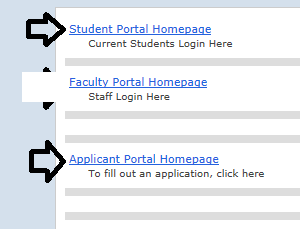 Select Create New Account.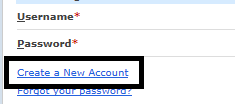 Use SSN to create account: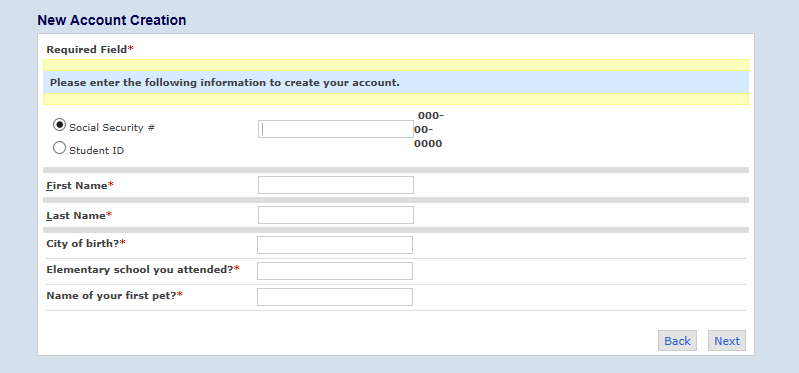 The system should recognize the SSN and prompt to either use existing email or update to new email. Authentication email will be sent to complete account creation. If you are unable to create your account, please contact support using the contact information at https://scohshelpdesk.freshdesk.com/support/home .